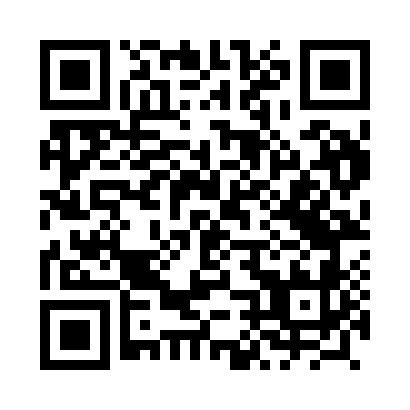 Prayer times for Gant, PolandMon 1 Apr 2024 - Tue 30 Apr 2024High Latitude Method: Angle Based RulePrayer Calculation Method: Muslim World LeagueAsar Calculation Method: HanafiPrayer times provided by https://www.salahtimes.comDateDayFajrSunriseDhuhrAsrMaghribIsha1Mon4:016:0712:395:057:119:102Tue3:586:0512:395:067:139:133Wed3:556:0312:385:087:159:154Thu3:516:0012:385:097:179:185Fri3:485:5812:385:107:199:206Sat3:455:5512:375:127:219:237Sun3:425:5312:375:137:239:258Mon3:385:5112:375:147:249:289Tue3:355:4812:375:167:269:3110Wed3:325:4612:365:177:289:3311Thu3:285:4312:365:187:309:3612Fri3:255:4112:365:197:329:3913Sat3:215:3912:365:217:349:4214Sun3:185:3612:355:227:359:4515Mon3:145:3412:355:237:379:4816Tue3:115:3212:355:247:399:5117Wed3:075:2912:355:267:419:5418Thu3:035:2712:345:277:439:5719Fri3:005:2512:345:287:4510:0020Sat2:565:2312:345:297:4610:0321Sun2:525:2012:345:307:4810:0622Mon2:485:1812:345:327:5010:0923Tue2:445:1612:335:337:5210:1324Wed2:405:1412:335:347:5410:1625Thu2:365:1212:335:357:5610:2026Fri2:325:0912:335:367:5710:2327Sat2:285:0712:335:377:5910:2728Sun2:235:0512:335:398:0110:3029Mon2:215:0312:325:408:0310:3430Tue2:205:0112:325:418:0510:37